NOM : ………………………………..	Prénom : ……………………………	N° : …PACK SENIOR  (seniors à U14)CATALOGUEL’US BRIOUDE vous propose également, pour la saison à venir, de renouveler vos équipements USB. Une partie du financement de l’opération est supportée par le club et ses partenaires, le restant étant à votre charge, aux tarifs avantageux mentionnés dans le tableau suivant.Pour passer commande nous vous demandons de cocher le ou les équipement (s) de votre choix, de totaliser le montant total de vos achats et de le remettre à notre partenaire INTERSPORT, accompagné du règlement :Remis en totalité mais pouvant être échelonné en plusieurs fois avec date limite au 31/01/2019.Je reconnais avoir pris connaissance des conditions de vente proposées par l’US BRIOUDE.Je réalise mon achat (cocher la mention non retenue) :En un seul règlement			 En plusieurs règlements sans frais avec date de limite au 31/01/2019Fait à ……………………			Signature du commanditaire  ou pour les mineurs du représentant légal.le, ………………………				« Précédée de la mention « BON POUR COMMANDE »NOM : ………………………………..	Prénom : ……………………………	N° : …PACK JUNIOR (U13- U12)CATALOGUEL’US BRIOUDE vous propose également, pour la saison à venir, de renouveler vos équipements USB. Une partie du financement de l’opération est supportée par le club et ses partenaires, le restant étant à votre charge, aux tarifs avantageux mentionnés dans le tableau suivant.Pour passer commande nous vous demandons de cocher le ou les équipement (s) de votre choix, de totaliser le montant total de vos achats et de le remettre à notre partenaire INTERSPORT, accompagné du règlement :Remis en totalité mais pouvant être échelonné en plusieurs fois avec date limite au 31/01/2019.Je reconnais avoir pris connaissance des conditions de vente proposées par l’US BRIOUDE.Je réalise mon achat (cocher la mention non retenue) :En un seul règlement			 En plusieurs règlements sans frais avec date de limite au 31/01/2019Fait à ……………………			Signature du commanditaire  ou pour les mineurs du représentant légal.le, ………………………				« Précédée de la mention « BON POUR COMMANDE »NOM : ………………………………..	Prénom : ……………………………	N° : …PACK ECOLE DE FOOT ( U11 à U6)US BRIOUDE - Association Loi 1901 - Halle des sports - Avenue Pierre Mendès France - 43 100 BRIOUDENOM : ………………………………..	Prénom : ……………………………	N° : …PACK ECOLE DE FOOT ( U11 à U6)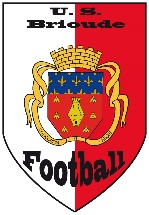 Vêtements US BRIOUDESaison 2018/2019EquipementsTailleValidation INTERSPORTVESTE Kappa DoccioRetirée le : …. / …. SignatureMaillot « EchauffementRetirée le : …. / …. SignatureT-shirt thermiqueRetirée le : …. / …. SignatureChaussetteRetirée le : …. / …. SignatureBidon IntersportN°Retirée le : …. / …. SignatureEquipementPRIX DE VENTE avec flocagePRIX DE VENTE avec flocageQuantitéTailleMontantEquipementCatalogueUSBQuantitéTailleMontantSac à roulette43,00 €35,00 €         €Sweat USB Rouge « Déplacement »64,00 €35,00 €         €Pantalon « Pant Training »40,00 €30,00 €         €Sweat USB Blanc « Echauffement »62,00 €50,00 €         €Polo USB Blanc44,00 €35,00 €         €Montant TOTAL de la commandeMontant TOTAL de la commandeMontant TOTAL de la commande              €Vêtements US BRIOUDESaison 2018/2019EquipementsTailleValidation INTERSPORTVESTE Kappa DoccioRetirée le : …. / …. SignatureMaillot « EchauffementRetirée le : …. / …. SignatureT-shirt thermiqueRetirée le : …. / …. SignatureChaussetteRetirée le : …. / …. SignatureBidon IntersportN°Retirée le : …. / …. SignatureEquipementPRIX DE VENTE avec flocagePRIX DE VENTE avec flocageQuantitéTailleMontantEquipementCatalogueUSBQuantitéTailleMontantSac à roulette43,00 €35,00 €         €Sweat USB Rouge « Déplacement »64,00 €35,00 €         €Pantalon « Pant Training »40,00 €30,00 €         €Sweat USB Blanc « Echauffement »62,00 €50,00 €         €Polo USB Blanc44,00 €35,00 €         €Montant TOTAL de la commandeMontant TOTAL de la commandeMontant TOTAL de la commande              €Vêtements US BRIOUDESaison 2018/2019EquipementsTailleValidation INTERSPORTVESTE de SurvêtementRetirée le : …. / …. SignaturePantalonRetirée le : …. / …. SignatureChaussetteRetirée le : …. / …. SignatureBidon Intersport************Retirée le : …. / …. SignatureVêtements US BRIOUDESaison 2018/2019EquipementsTailleValidation INTERSPORTVESTE de SurvêtementRetirée le : …. / …. SignaturePantalonRetirée le : …. / …. SignatureChaussetteRetirée le : …. / …. SignatureBidon Intersport************Retirée le : …. / …. Signature